Week beginning June 29th Maths Challenge 2What is my total?Use coins to make different amounts and count the totals.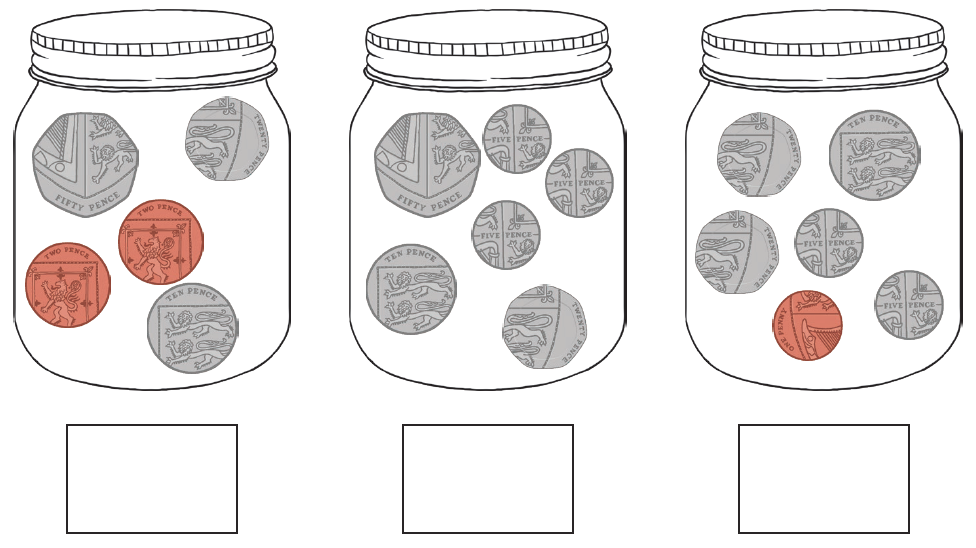 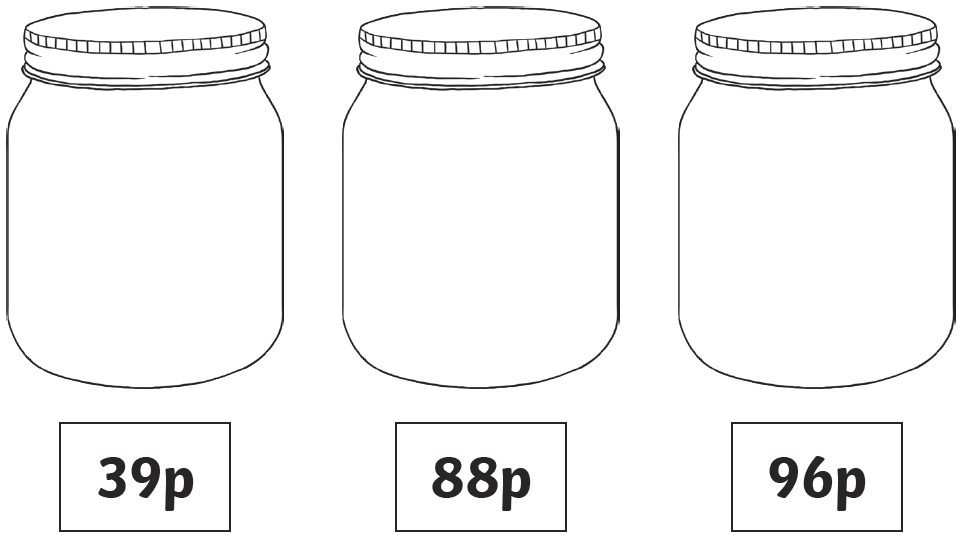 Using 2 sets of coins calculate the totals and explain how you know which one is the largest amount.Using 3 sets of coins count the totals and then sort into largest, smallest and medium value totals.